St Michael’s Church Allihies/Cahermore Parish	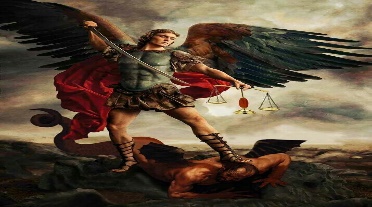 Mass Schedule Feb 2024Priest on Duty 11th Feb Fr George Hayes 087-1226888Every Thurs evening @ 7pm Cahermore: Every Friday evening @ 6.30pm Allihies  Every second Sunday Cahermore @10.00am: Every second Saturday Allihies @ 6.30pm.  Fr. John Kerin may be contacted on 086-1918246                              Please pray for all those who died recently,  and those whose anniversaries occur at this time. **2nd Collection next weekend 10th Feb for Lourdes Helpers *Mass Intentions for Weekend 10th & 11th Feb 2024 6th Sunday in Ordinary time.	Mass Intentions for Weekend 17th & 18th Feb 2024 1st Sunday of LentEucharist Adoration at Cahermore Church at 6pm every Thursday. Please contact Claire at the parish office to book Mass, Weddings, or Christenings, on   086-8344354 or email allihies@dioceseofkerry.ie   Parish Office Opening Hours Tues & Thurs 2pm to 6pm . If you have any items for the parish bulletin, please email it to the parish office the Tues before you want it included.First Friday Calls: If you or anyone you might know would like Fr John to include you in his First Friday Calls, please contact the parish office 086-8344354 during office hours.Notices: If you would like to be part of the Allihies Parish WhatsApp group, please forward Claire your name and phone number. Allihies Walking Group: We are starting a social walking group meeting every Tues & Thurs evening, at 7pm at Allihies Community Centre. All welcome.  Bring your Hi-Viz and torch.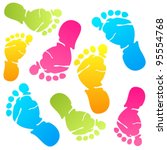 Speaking Confidently with my Teenager about Substance Use: Join us online for an evening talk for parents and guardians led by Mick Devine, a Cork based drug and alcohol specialist. Understand more about substance use and get tips for communicating with young people to encourage open discussion. “Drugs are so readily available now in rural Ireland that it's literally like getting a bag of sweets" Luke Loughlin, Westmeath GAA. To book your place for this talk, contact Alvina at 027 70998 or 083 1125 299.Beara Community Gathering:  We are inviting the older people in our community to come along to the Beara Community Gathering at the Berehaven Lodge, Castletownbere on March 22nd at 12.30pm. Join us and others from your community in enjoying a delicious three-course meal, live music, dancing, and a fun raffle. The cost is €10 per head and transport to and from the venue is available on request. Please book your place by contacting Liz at Beara West Family Resource Centre at 027 70998 or Ann-Maire at The Caha Centre at 027 60909. Webinar: Planning for the Future of Parishes,  Monday, February 12th @Time: 7:30 pm.  During this webinar, speakers from Austria and England will discuss lay involvement in their parishes. They will share the initiatives undertaken in their parishes, what has worked well, what has been challenging and what they see as the hope for the future. This webinar is in preparation for the upcoming parish gathering as part of the diocesan planning process, Moving Forward in Hope. Go to www.dioceseofkerry.ie to register.A Lenten Reflection for Ash Wednesday
Lord you said to your followers “I desire mercy, not sacrifice, and the knowledge of God rather than burnt offerings” Lord grant us the grace to get to know you as our friend over this Lenten season.ST Valentines Day Reflection God of love, you give us St. Valentine as an example of love. As we gather to celebrate the feast of this loving and caring saint, we ask you to bless our friendships. May the love and affection we share with each other, always come from a sense of care and respect.FebruaryThursday 08th FebCahermoreStephen & Agnes Murphy Dursey Is remembering their daughter Anne HanafinFriday 09th FebAllihiesMass for the people of the parishSaturday10th FebAllihiesJohn Driscoll, Knockroe, 1st Anniversary MassFebruaryWednesday14th FebAllihies 6.30pmASH Wednesday / St Valentines DayThursday15th FebCahermoreMichael & Julia O’Sullivan, GleneraFriday16th FebAllihiesMass for the people of the ParishSunday18th FebCahermoreJohn L O’Sullivan Lehanmore Remembering is parents John Joe & Jane and brothers Cormac & Tadgh